http://impresso.dm.com.br/edicao/20190126/pagina/14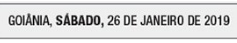 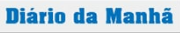 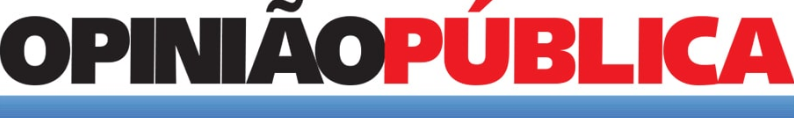 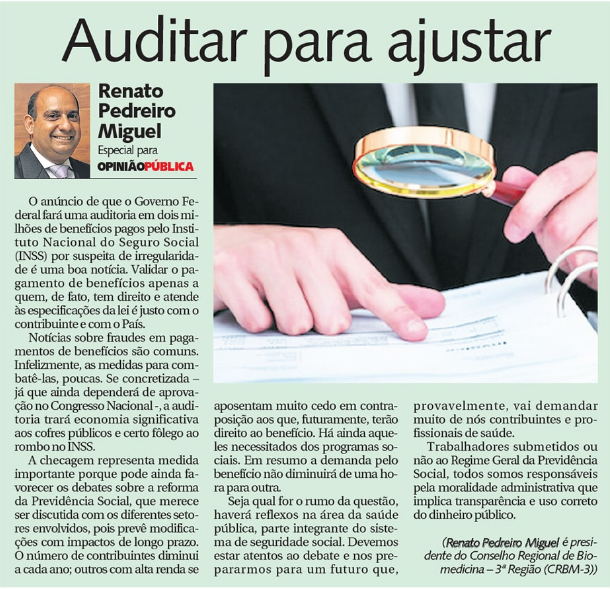 